Still-Life Entry Instructions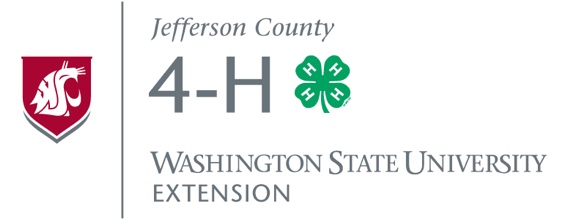 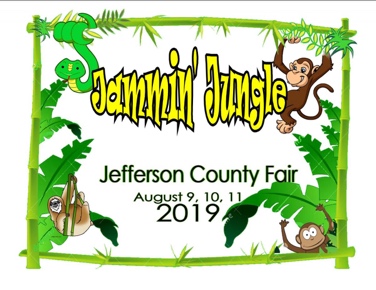 Jefferson County Fair – in the 4-H Building4-H still-life (items other than live animals) entry days are the Monday and Wednesday prior to fair.  In 2018, this will be Monday, Aug. 5 and Wednesday, Aug. 7.  On Monday, please bring non-perishable items like posters, displays, artwork, crafts, sewing projects, mechanical-science projects, Lego creations, and all other items that won’t wilt/spoil/die by the time Friday rolls around.  On Wednesday, please bring perishable items like baked goods, flowers, vegetables, garden exhibits, eggs, etc.  Please be sure that all of your items are prepared correctly for display – according to the rules in the fair book (“Premium Book,” http://www.jeffcofairgrounds.com/4h-ffa-open).  For example, please make sure that: fine art & photography entries are matted/framed, etc. per p. 46; preserved foods are labeled per p. 45; mechanical science projects have exhibit info. per p. 48; etc.Please bring all still-life entries to the 4-H Building between 3-7 p.m. on Monday and/or Wednesday.  When you come into the fairgrounds through the main entry, the 4-H Building is the second big building on your right, just across the road from the Erickson Building and Fair Office. When you get to the 4-H Building, please follow these steps:Fill out an Entry Tag for each item that you’re entering.  You can download and print off tags here: http://www.jeffcofairgrounds.com/sites/default/files/4-H_EntryTag_0.pdf.  To save time, please fill these out before entry days.  There will be extra tags and fair books on hand if you need to look up “Dept./Class/Lot” numbers for your entries.  These tags are important because they make sure that your items get returned to you and that you get the premium points that you’ve earned at fair.Attach an Entry Tag to each item – either on the back, underneath, or somewhere that’s not very conspicuous.  We’ll have tape, pins, etc. in the 4-H Building on entry days.Bring your items with attached Entry Tags to the entry helpers at the tables near the front of the 4-H Building.  The helpers will be sure that all of your items are entered correctly.  One helper will assist people with last names beginning with A-L and the other will assist people with last names beginning with M-Z.  Because a lot of entries come in on these days, please know that we sincerely appreciate your patience!Sign up for any 4-H activities that you put on your entry sheets.  You’ll find the sign-up sheets on boards behind the entry helpers.  Activities include: (1) leading 4-H in Action sessions (show-and-tell times that last for 60 minutes), (2) Presentations/Demonstrations and Performing Arts Activities (any activity taking place on the stage in the 4-H building), and (3) 4-H Building Host/Hostess (60-minute sessions to greet guests, answer questions, and keep the building tidy.We can’t wait to see what you’re bringing to fair!!Best wishes,The 4-H Entry Helpers (Tina Anderson, Tanya Barnett, Ginger Long, Danell Mackey, and Loretta Nelson)P.S. If the 4-H member is doing a non-animal project only (e.g., mechanical science, photography, etc.), please plan to attend a Fair Orientation either on Monday, 8/5 at 7 p.m. in the 4-H Cat Building or on Wednesday, 8/7 at 7 p.m. in the 4-H Building.  (All animal departments will have their own orientations.)